Mountainbike-VerhaltensempfehlungenSicher und Fair mit dem BikeGesund aufs RadMountainbiken ist Ausdauersport. Die positiven Belastungsreize für Herz, Kreislauf und Muskulatur setzen Gesundheit und eine realistische Selbsteinschätzung voraus. Vermeide Zeitdruck und steigere Intensität und Länge deiner Touren langsam.2. Sorgfältig planenFachliteratur, Karten, Internet und Experten sind wertvolle Hilfsmittel bei der Wahl einer Biketour, die deiner Fitness und deinem Können entspricht. Touren immer auf die Gruppe, den Wetterbericht und die aktuellen Verhältnisse abstimmen. Achtung Alleingänger: Bereits kleine Zwischenfälle können zu ernsten Notlagen führen.3. Nur freigegebene Wege befahrenFahre nicht querfeldein oder auf verbotenen Wegen. So werden Erosionsschäden vermieden und der Naturraum der Wildtiere wird erhalten. Benütze nur freigegebene Straßen und Wege und respektiere lokale Sperrungen und Regelungen, um Konflikten mit Grundeigentümern, Wegehaltern und anderen Naturnutzern vorzubeugen. Denn Forst- und Güterwege sind auch Arbeitsplatz, rechne immer mit Land- und Forstwirtschaftsfahrzeugen.4. Check dein BikeKontrolliere vor jeder Fahrt Bremsen, Luftdruck, den festen Sitz der Räder, Federung und Schaltung deines Bikes. Den technisch einwandfreien Zustand sichert die jährliche Wartung durch den Fachbetrieb. Achte auf eine gesundheitsschonende Sitzposition.5. Vollständige AusrüstungWärmende Kleidung, Regen- und Windschutz, Reparaturset und Erste-Hilfe-Paket gehören in den Rucksack, ebenso Mobiltelefon (Euro-Notruf 112), Licht und ausreichend Essen und Trinken. Handschuhe und Brille schützen deine Hände und Augen. Karte oder GPS sind wertvolle Orientierungshilfen. 6. Immer mit HelmBergauf und bergab, immer mit Helm! Im Falle eines Sturzes oder einer Kollision kann ein Helm Kopfverletzungen verhindern oder sogar dein Leben retten. Protektoren können vor Verletzungen schützen.7. Fussgänger haben VorrangNimm Rücksicht auf Fußgänger, indem du dein Kommen frühzeitig ankündigst und das Tempo reduzierst. Halte nötigenfalls an. Ein freundlicher Gruß fördert die Akzeptanz. Fahre in kleinen Bike-Gruppen und meide von Wanderern stark frequentierte Wege. 8. Tempo kontrollierenPasse deine Geschwindigkeit der jeweiligen Situation an. Fahre aufmerksam und bremsbereit, da jederzeit mit unerwarteten Hindernissen zu rechnen ist. Fahr- und Bremstechnik lernst du in Mountainbike-Kursen. 9. Hinterlasse keine SpurenDurch kontrolliertes Bremsen, so, dass die Räder nicht blockieren, verhinderst du Bodenerosion und Wegeschäden. Nimm deinen Abfall mit und vermeide Lärm. 10. Rücksicht auf TiereDie Dämmerungsphase ist für Wildtiere die Zeit der Nahrungsaufnahme. Fahre daher bei Tageslicht, um Störungen zu vermeiden. Nähere dich Tieren im Schritttempo und schließe Weidezäune nach der Durchfahrt.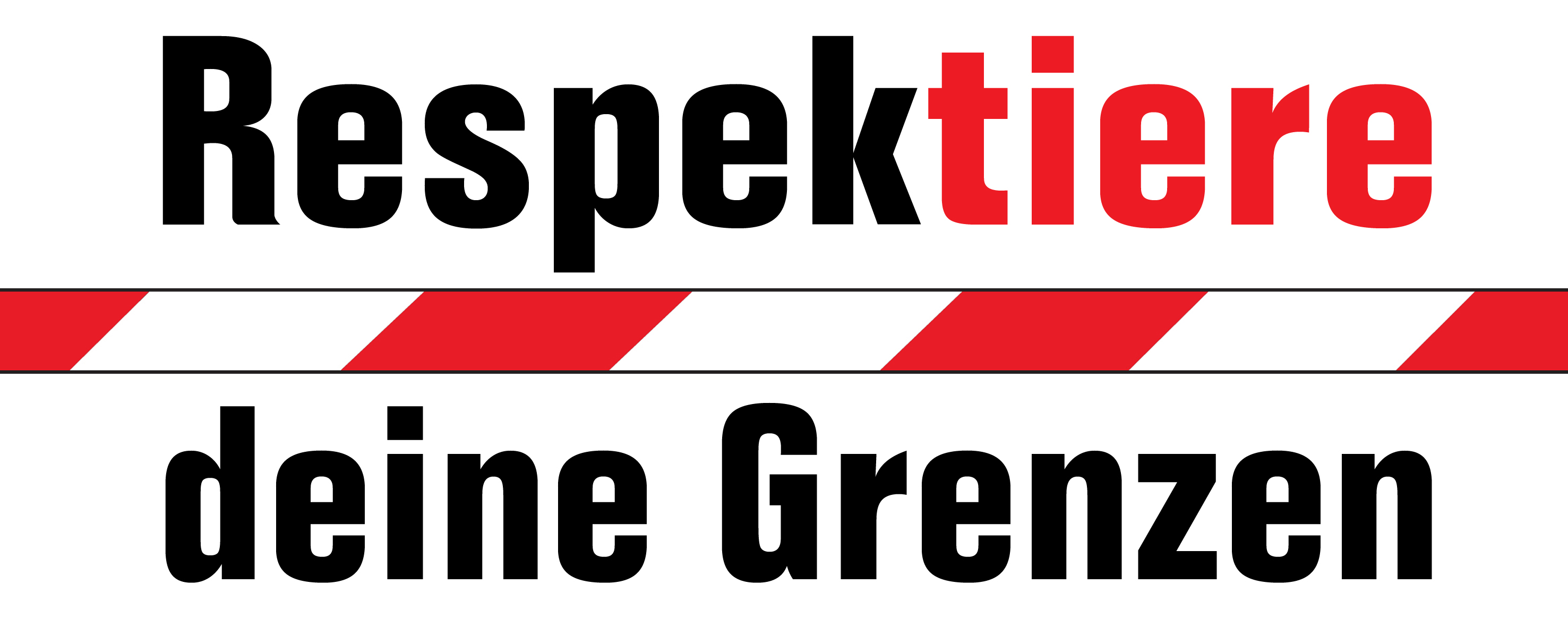 